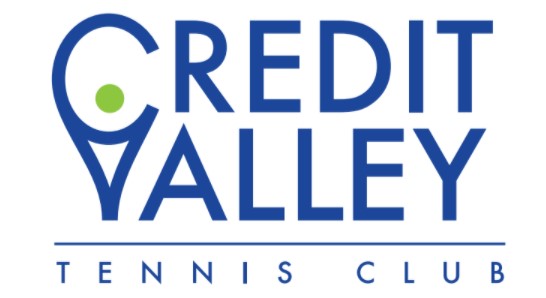 EXECUTIVE POSITION JOB DESCRIPTIONExecutive Role: FacilitiesThe primary purpose of this position is to ensure that CVTC is a safe environment to all members.Responsibilities:Attend all Executive meetingsCommunicate between the City of Mississauga and all contractorsLiasson between CVTC, Club Manager and Club ProAct as Maintenance Co-ordinator between the City Of Mississauga and CVTCCo-ordinate all facility repairs and contractorsAct as project manager as needed Ensure the Fire Safety Plan is enforcedActively plan, identify and organize current and future needs or repairsBudget for current and future needsOrganize volunteers as requiredSkills required:Good communication, planning and organizational skillsGood understanding of CVTC functions {courts, club house, water systems, electrical, plumbing, gardening etc.)Hands on abilities to do small repairs